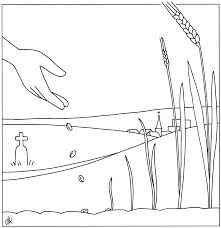 ²